Экскурсия в Киришский культурно-исторический центр ремёсел «Светёлочка»    15 ноября воспитанники подготовительной к школе группы 7 «радуга» побывали на экскурсии в Киришском культурно-историческом центре ремёсел «Светёлочка».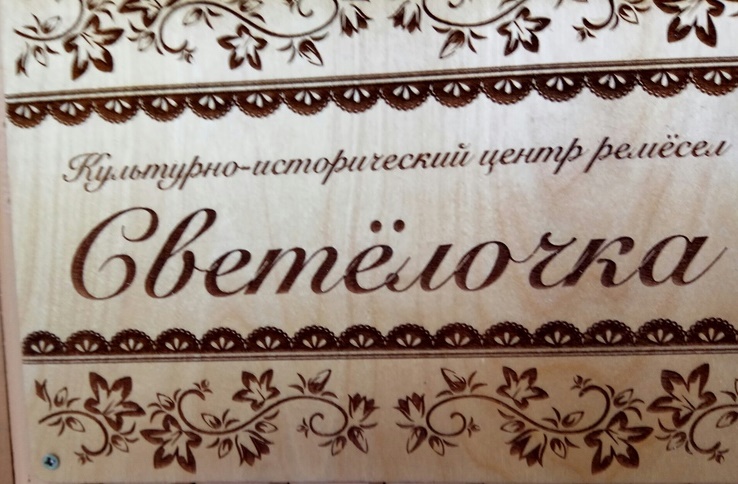 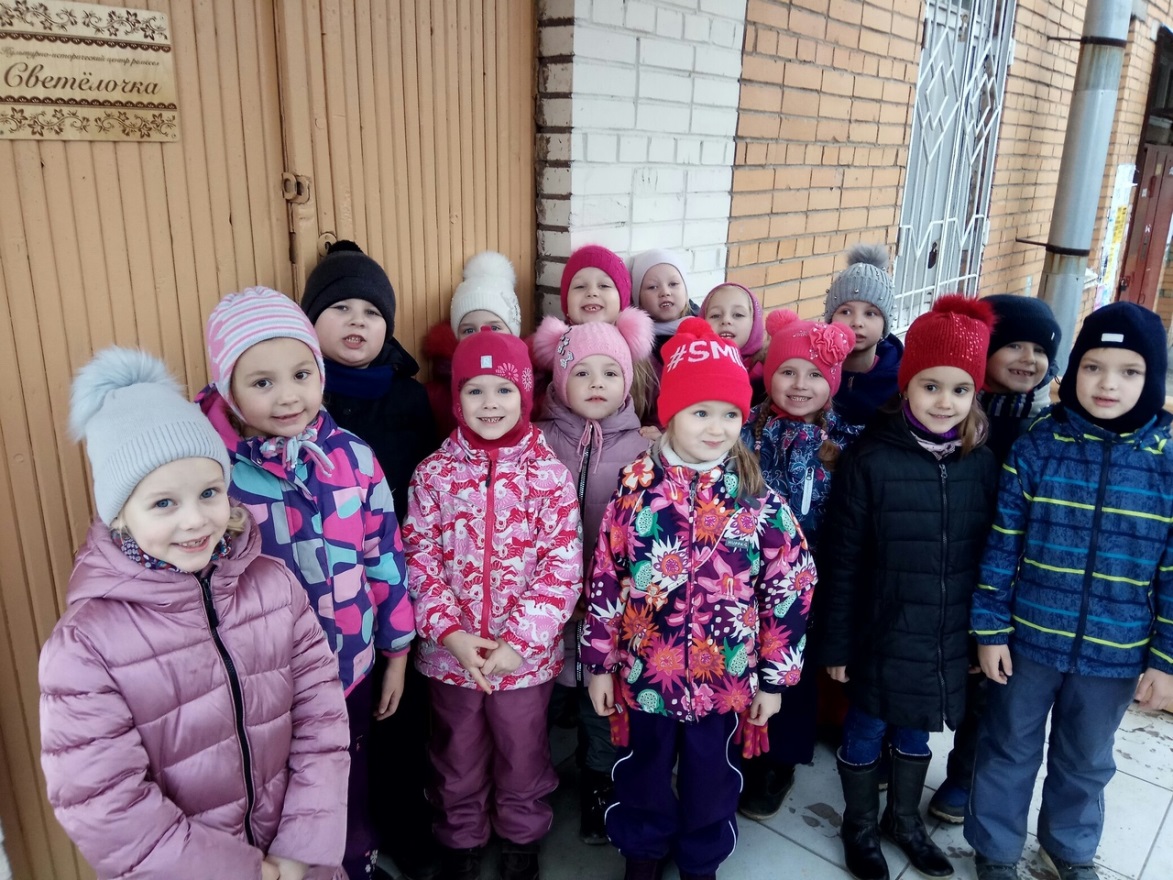 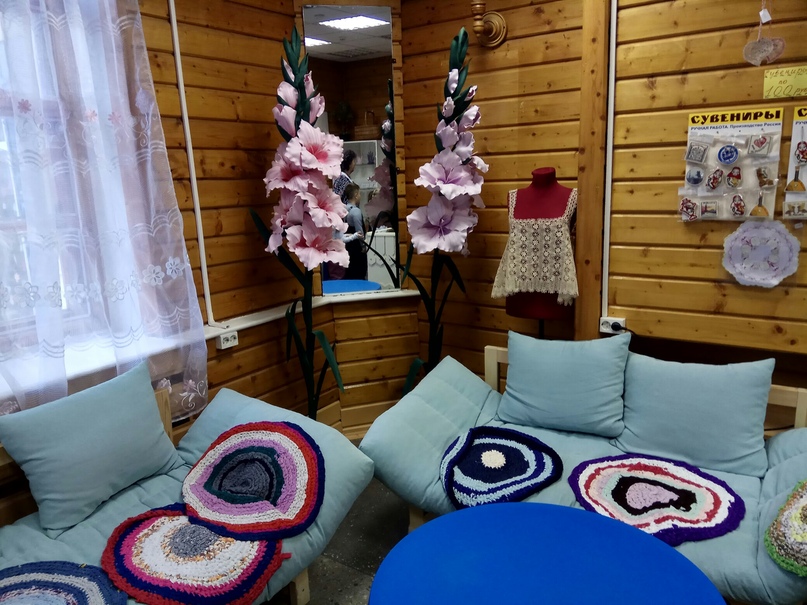 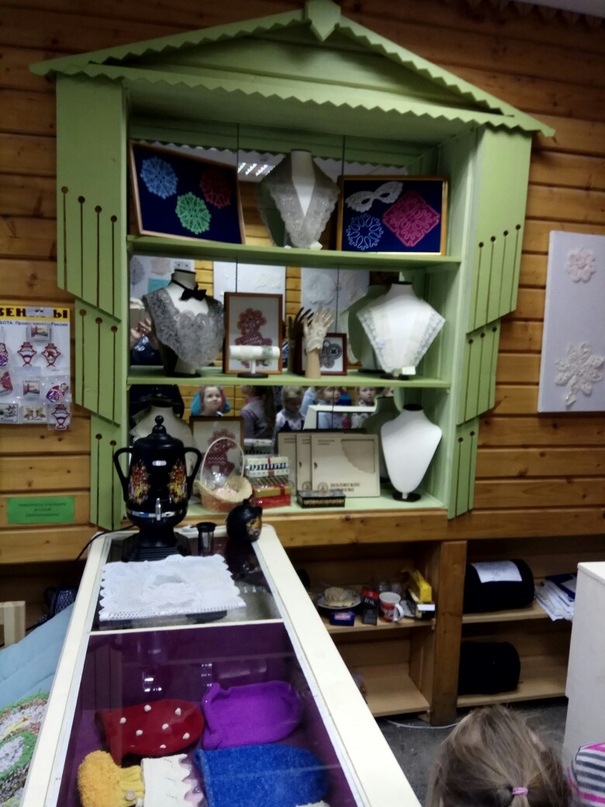 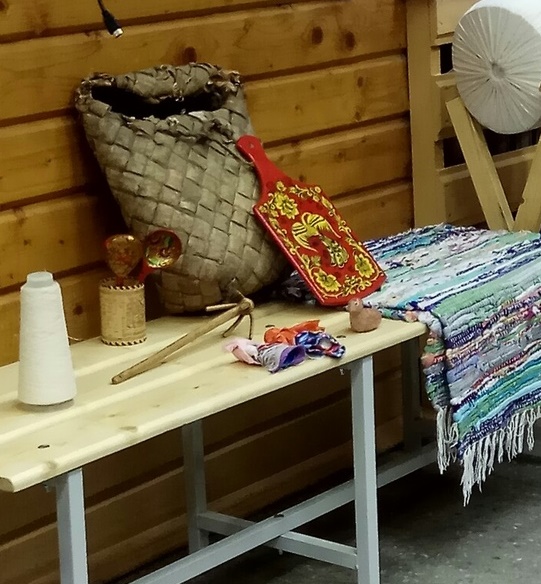 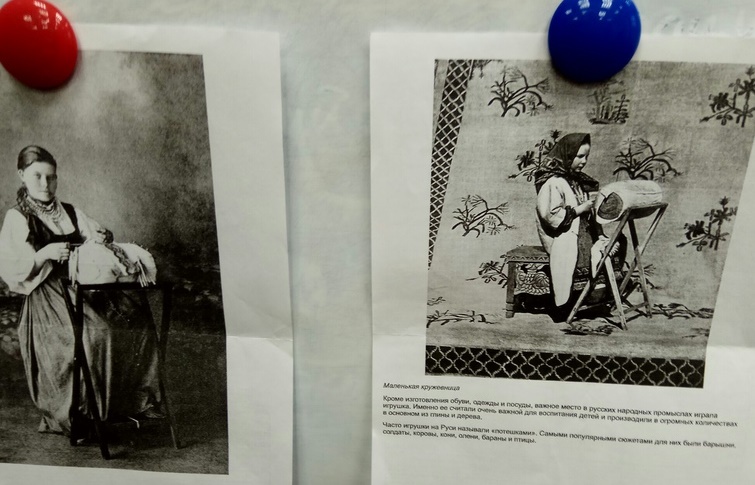 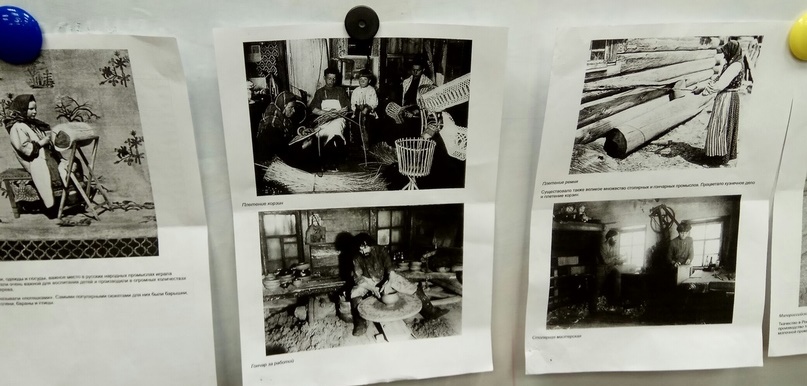 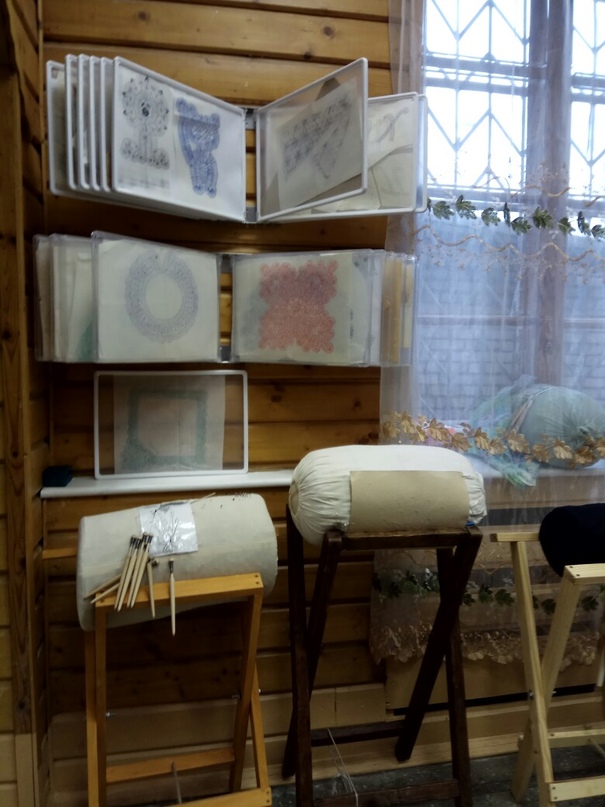 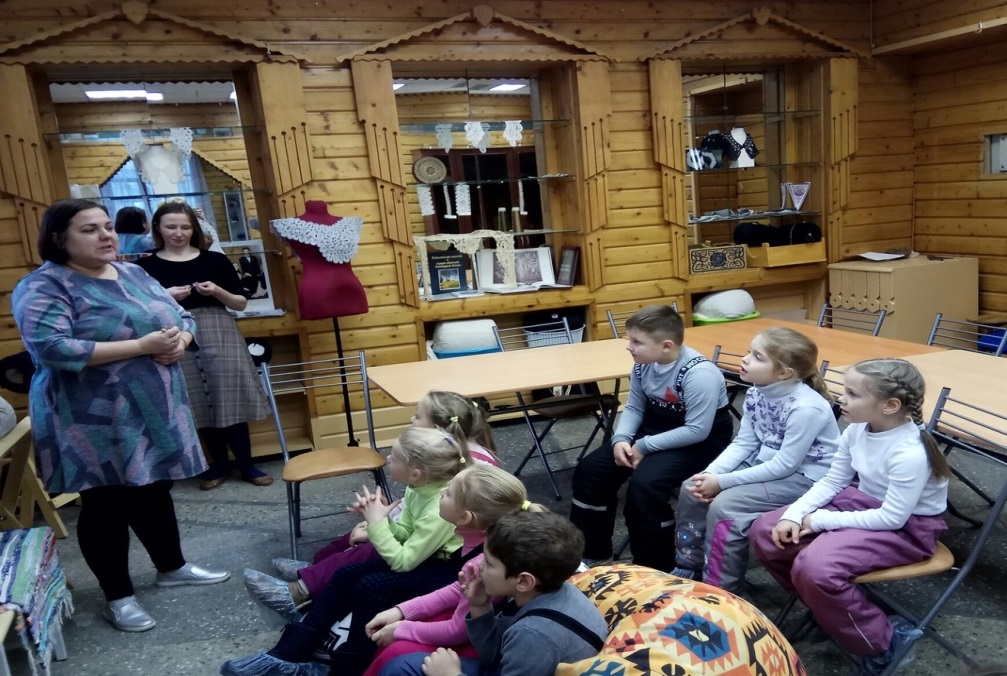 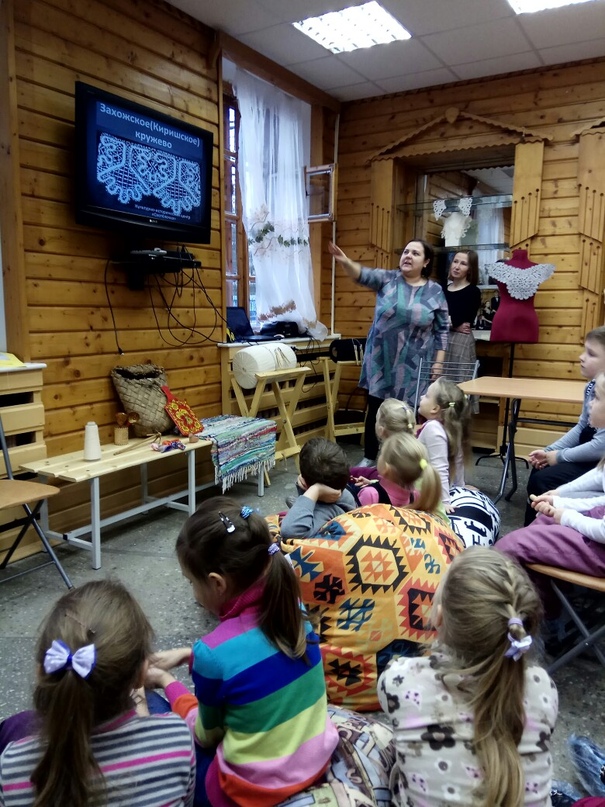     Дивное искусство кружевниц    Чудо нити сотканных узоров.     Будто пенье певчих птиц,     И берёзок белых разговоры.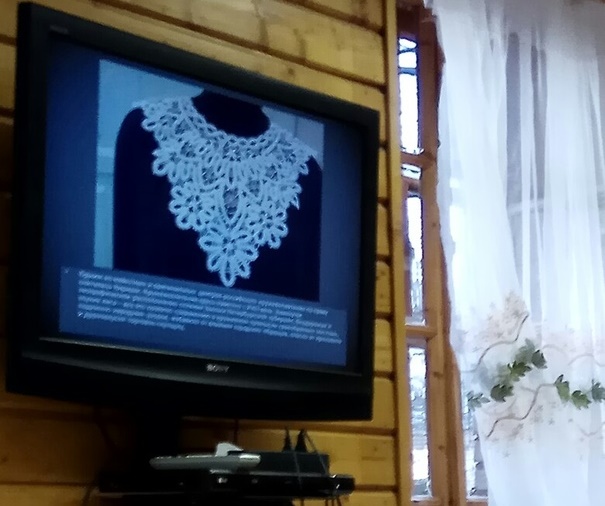 Мастер-класс для ребят провела Татьяна Леонидовна. Она рассказала детям  о Захожском кружеве, об узорах из которых плетут кружева,  загадала загадки.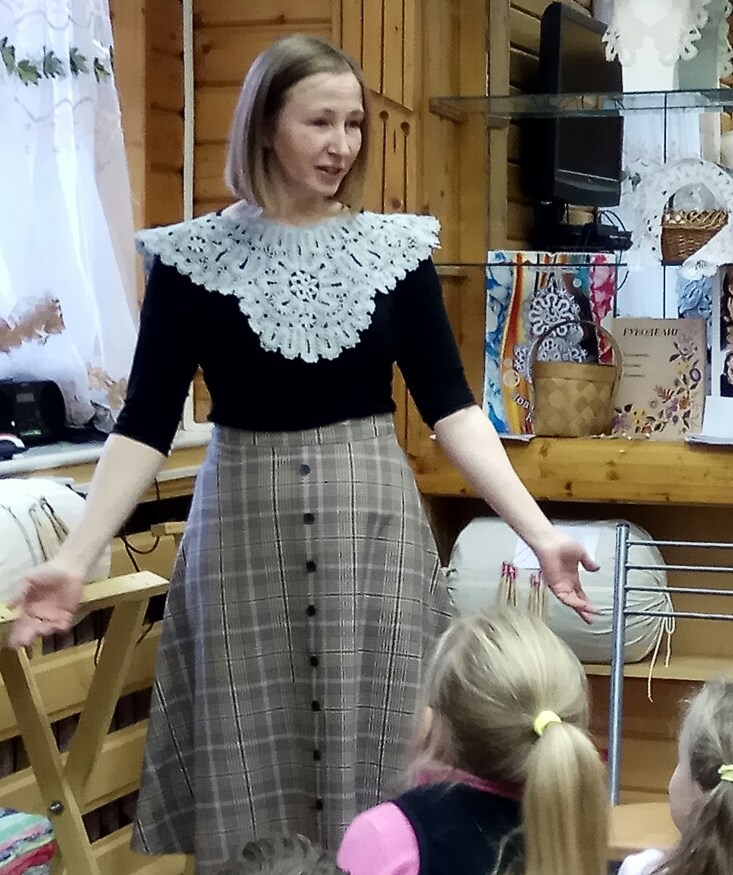 Звенят коклюшки весело, задорно.И льётся песня перезвону в тактМелькают пальцы кружевниц проворно,Как будто бы танцуют, ворожат.Так чудо кружевное создаётся.Почти что невесомое, как дым.Его секрет в веках передаётсяОт старших поколений – молодым!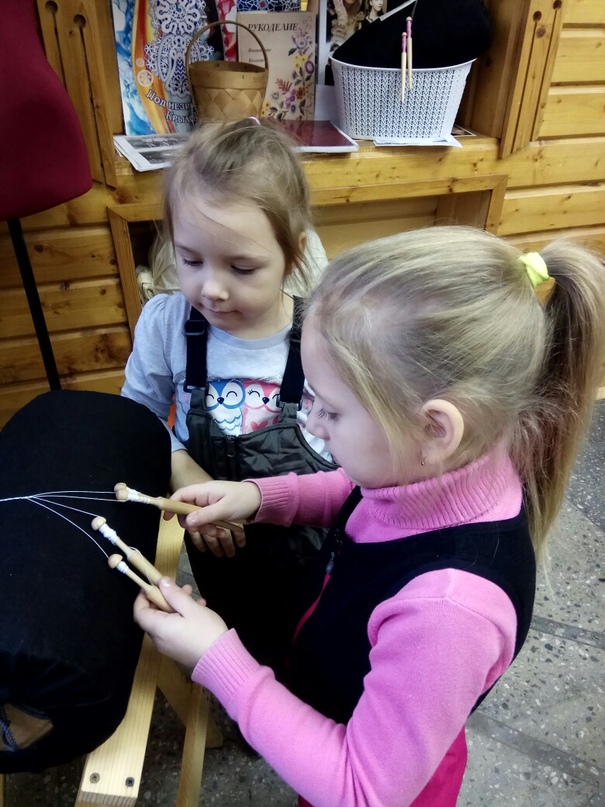 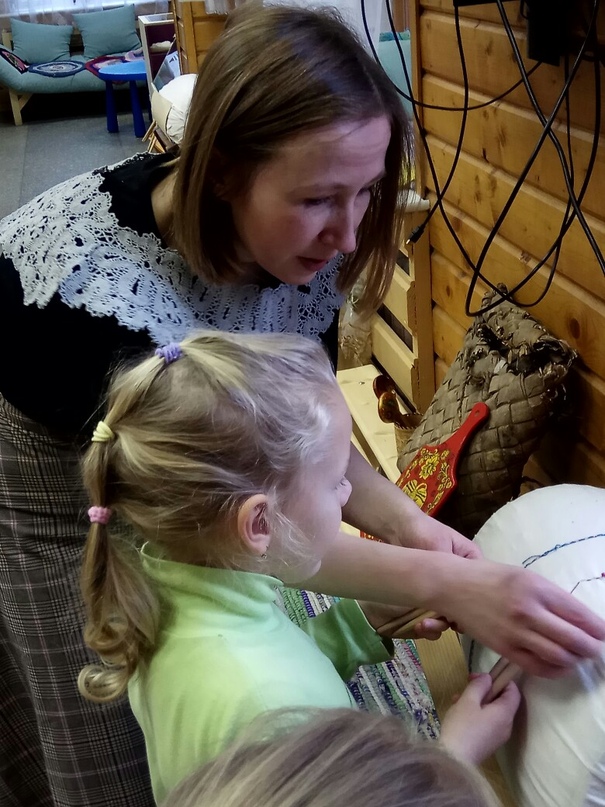 Оживают в руках мастериц,То, что каждому сердцу знакомо.Над коклюшками пальцы летают,И узоры как песни словаНити тонкие выплетают!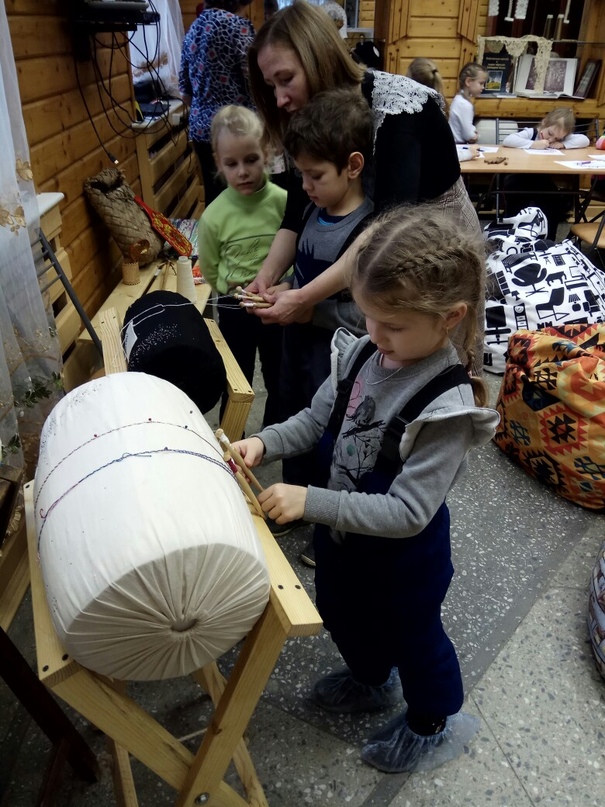 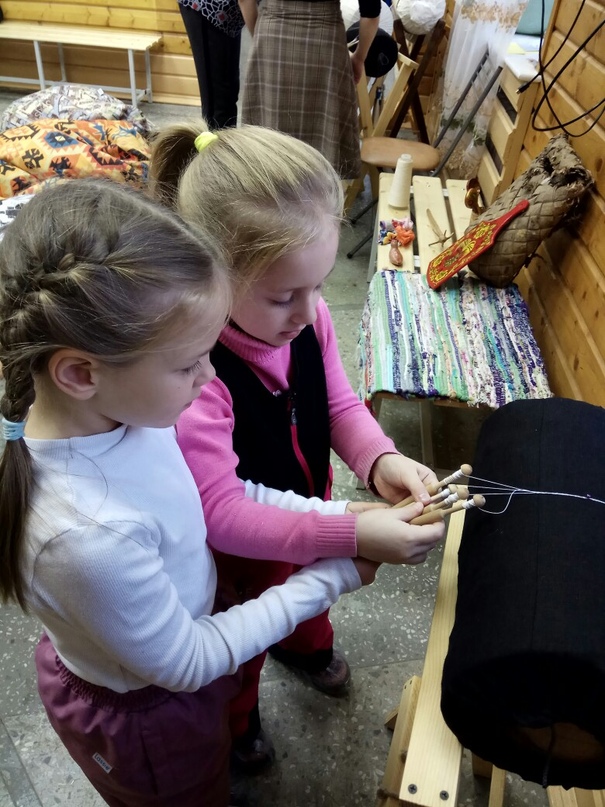 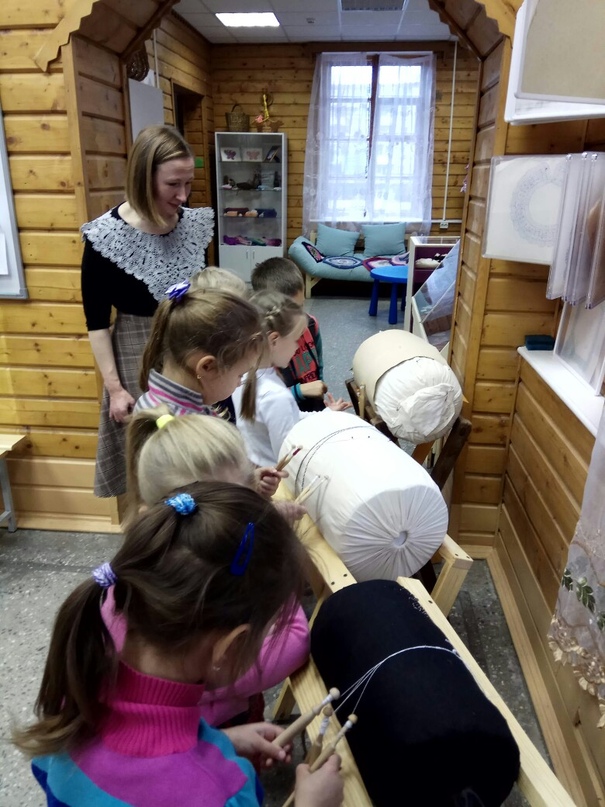 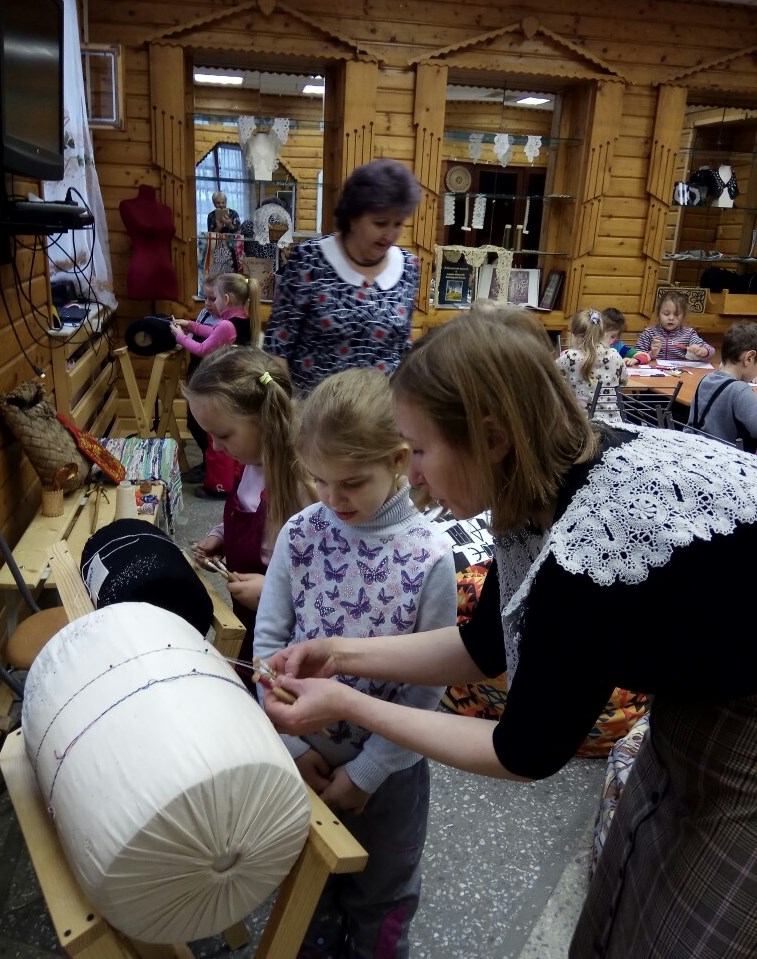 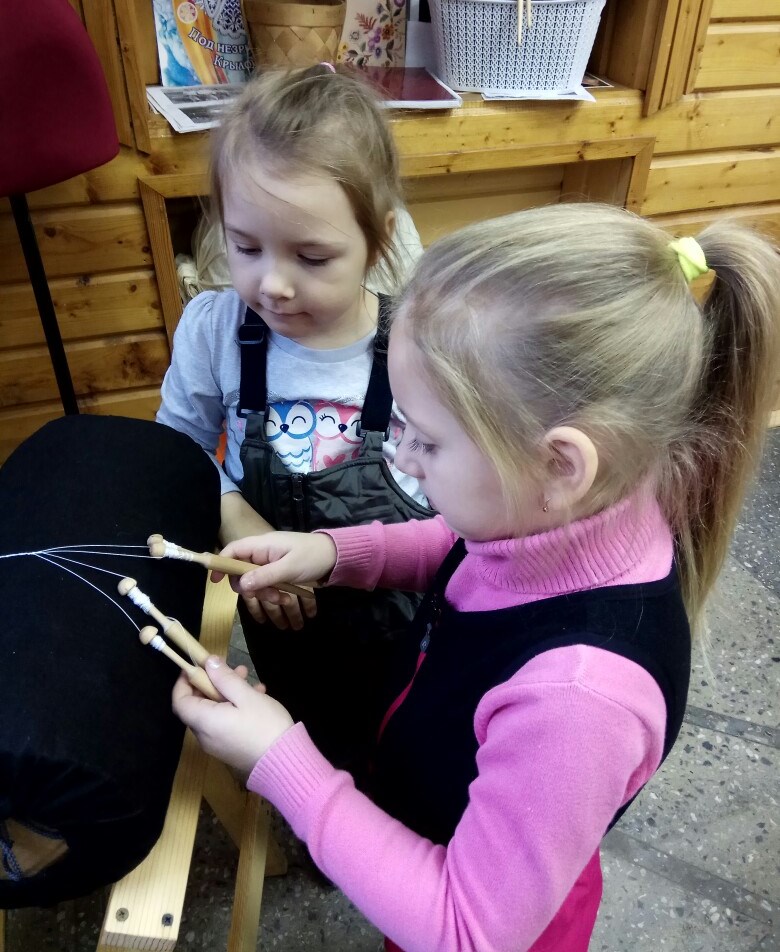 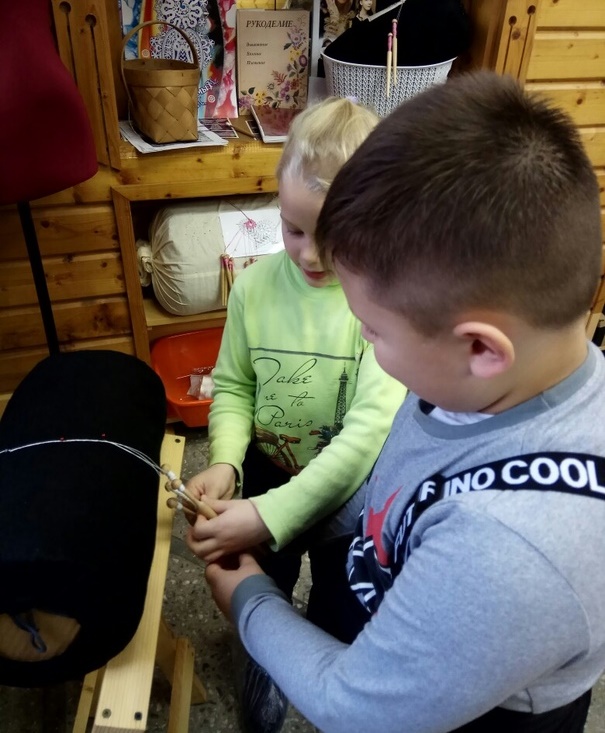 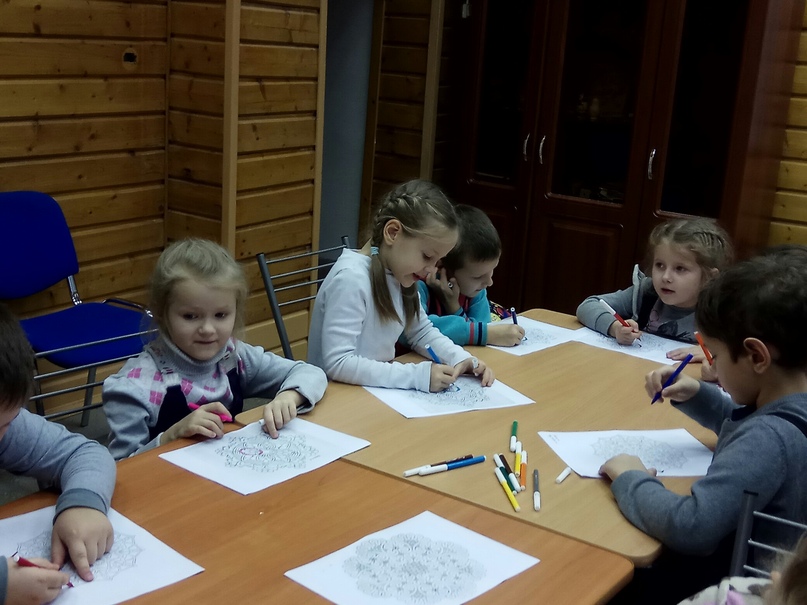 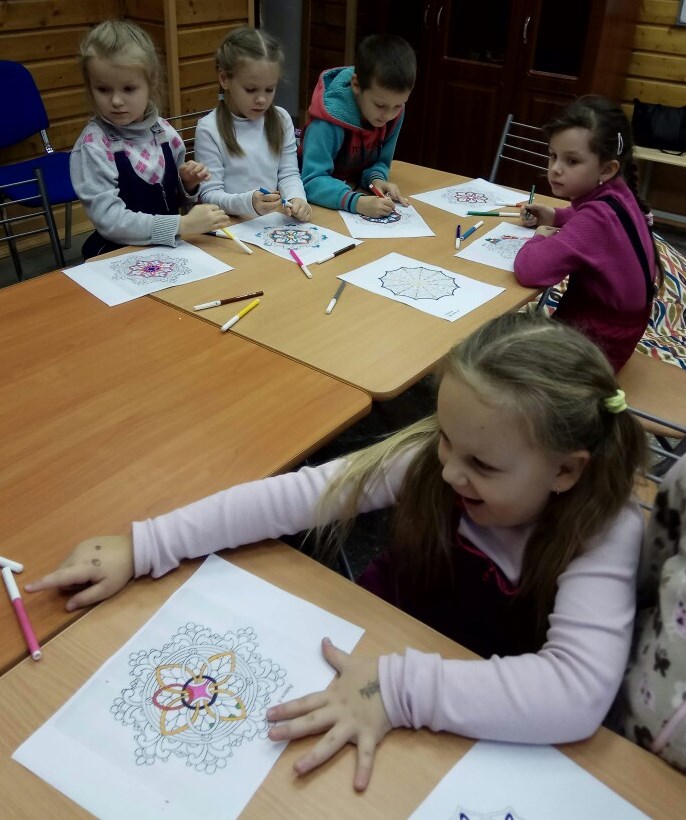 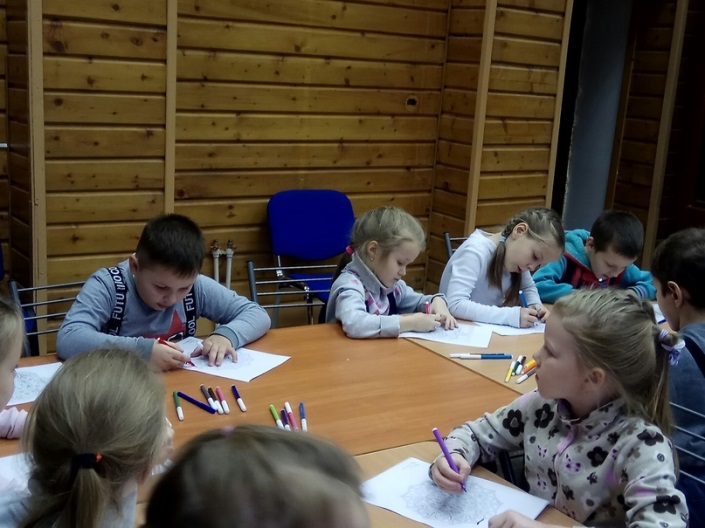 Каждый из детей получил  подарок  -раскраску  с изображением кружевного узора.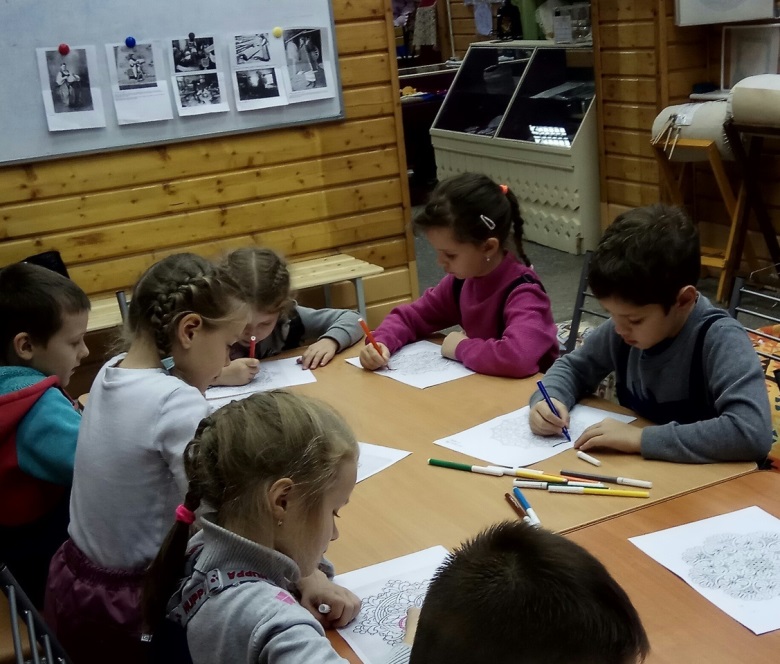 